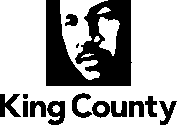 Checklist and Summary of Changes for the attachedCollective Bargaining AgreementName of AgreementKing County Corrections Guild (Department of Adult and Juvenile Detention) [295] Memorandum of Agreement regarding Joint Labor Management Insurance Committee (JLMIC) Insured Benefits Agreements for 2017-2018 and 2019-2020Labor NegotiatorRobert RailtonProsecuting Attorney’s ReviewYesLegislative Review Form; Motion or OrdinanceYesExecutive LetterYesFiscal NoteYesSix Point SummaryYes Council Adopted Labor Policies ConsistencyYesOrdinanceYesOriginal Signed Agreement(s) YesDoes transmittal include MOU/MOA? N/ASix Point Summary of changes to the attached agreement:1.  Agreement by King County Corrections Guild (KCCG) to sign on to Joint Labor Management Insurance Committee Benefits for 2017 to 2018 and 2019 to 2020, maintaining a large bargaining unit in the coalition bargained benefits structure.2.  Restores Retiree Subsidy to Benefits for KCCG members.3.  Adds Short Term Disability as an Option for KCCG members.4.  Maintaining status quo on employer contributions to the Employees Benefits Fund.5.  6.  